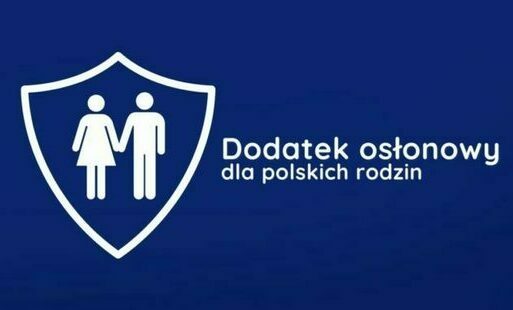 Dodatek osłonowy 2024  Informujemy, że  w Ośrodku Pomocy Społecznej w Przelewicach, w dziale świadczeń rodzinnych można składać wnioski o wypłatę dodatku osłonowego. Wnioski o przyznanie dodatku osłonowego można składać osobiście w  Ośrodku Pomocy Społecznej lub przez Internet (ePUAP, profil zaufany),  taki wniosek musi być opatrzony podpisem elektronicznym bądź uwierzytelniony profilem zaufanym. Dodatek osłonowy przysługuje:Osobie w gospodarstwie domowym jednoosobowym, w którym wysokość przeciętnego miesięcznego dochodu nie przekracza kwoty 2100 zł,Osobie w gospodarstwie domowym wieloosobowym, w którym wysokość przeciętnego miesięcznego dochodu nie przekracza kwoty 1500 zł na osobę.Dochód w rozumieniu art. 3 pkt 1 ustawy z dnia 28 listopada 2003 r. o świadczeniach rodzinnych – za 2022 rok.Do obliczenia dochodu nie uwzględnia się trzynastej i czternastej emerytury.W sytuacji gdy dochód przekracza wskazane powyżej kryteria,  dodatek będzie przyznany w mniejszej wysokości zgodnie z zasadą „złotówka za złotówkę”, minimalna kwota wypłacanych dodatków osłonowych będzie wynosić 20 złDodatek osłonowy w 2024 r. wynosi:228,80 zł dla gospodarstwa domowego jednoosobowego;343,20 zł dla gospodarstwa domowego składającego się z 2 do 3 osób;486,20 zł dla gospodarstwa domowego składającego się z 4 do 5 osób;657,80 zł dla gospodarstwa domowego składającego się z co najmniej 6 osób.Przepisy przewidują także podwyższony dodatek osłonowy przysługujący osobom opalającym domy węglem:286,00 zł dla gospodarstwa domowego jednoosobowego;429,00 zł dla gospodarstwa domowego składającego się z 2 do 3 osób;607,75 zł dla gospodarstwa domowego składającego się z 4 do 5 osób;822,25 zł dla gospodarstwa domowego składającego się z co najmniej 6 osób.! Podwyższenie kwoty dofinansowania jest uzależnione od źródła ogrzewania – wyższa kwota dodatku przysługuje w przypadku gdy głównym źródłem ogrzewania gospodarstwa domowego jest kocioł na paliwo stałe, kominek, koza, ogrzewacz powietrza, trzon kuchenny, piecokuchnia, kuchnia węglowa lub piec kaflowy na paliwo stałe, zasilane węglem lub paliwami węglopochodnymi, zgłoszone do centralnej ewidencji emisyjności budynków, o której mowa w art. 27a ust. 1 ustawy z dnia 21 listopada 2008 r. o wspieraniu termomodernizacji i remontów oraz o centralnej ewidencji emisyjności budynków (Dz. U. z 2022 r. poz. 438, 1561, 1576, 1967 i 2456).Kto wchodzi w skład gospodarstwa domowego?Gospodarstwo domowe tworzą: osoba fizyczna samotnie zamieszkująca i gospodarująca (gospodarstwo domowe jednoosobowe), albo  osoba fizyczna, oraz osoby z nią spokrewnione lub niespokrewnione pozostające w faktycznym związku, wspólnie z nią  zamieszkujące i gospodarujące (gospodarstwo domowe wieloosobowe).Pamiętaj: ustawa o dodatku osłonowym stanowi, że jedna osoba może wchodzić w skład tylko jednego gospodarstwa domowego. W przypadku gdy wniosek o wypłatę dodatku osłonowego dla gospodarstwa domowego wieloosobowego złożyła więcej niż jedna osoba, dodatek ten przyznawany jest wnioskodawcy, który złożył taki wniosek jako pierwszy.Rozstrzygnięcia w sprawie przyznania dodatku osłonowego. Pozytywne rozstrzygnięcia nie mają formy decyzji, jeśli podasz swój adres e-mail we wniosku, wyślemy rozstrzygnięcie na adres elektronicznej skrzynki pocztowej. W przypadku, gdy adres email nie zostanie podany, rozstrzygnięcie nie jest wysyłane do beneficjenta. Wypłaty dodatku są realizowane niezależnie od  odebrania informacji o przyznaniu dodatku osłonowego. Decyzje odmowne są wysyłane w formie tradycyjnej.Dodatek osłonowy będzie przysługiwał za okres od dnia 1 stycznia 2024 r. do dnia 30 czerwca 2024 r. i będzie wypłacany jednorazowo w terminie do dnia 30 czerwca 2024 r.Wnioski o wypłatę dodatku osłonowego składa się do 30 kwietnia 2024 r., wnioski złożone po dniu 30 kwietnia 2024 r. pozostawia się bez rozpoznania.Szczegółowe informacje udzielane są w Ośrodku Pomocy Społecznej w Przelewicach lub pod numerem telefonu: 91 391 38 36.								Kierownik Ośrodka Pomocy   Społecznej w Przelewicach                                                                                                                                        (-) Beata Kowalewska